Для чего нужна регистрация прав на объекты недвижимости? Нельзя ли обойтись без неё? Несмотря на 20-летнее существование системы государственной регистрации прав на недвижимое имущество и сделок с ним вопрос о необходимости или обязательности регистрации, остается актуальным и сегодня.Обязательно ли регистрировать права на недвижимость?Права на недвижимое имущество возникают с момента государственной регистрации в Едином государственном реестре недвижимости (далее - ЕГРН), поэтому чтобы стать полноправным собственником объекта недвижимости государственная регистрация обязательна. Государственную регистрацию прав осуществляет Федеральная служба государственной регистрации, кадастра и картографии (Росреестр).Государственная регистрация прав на недвижимое имущество:Является единственным доказательством, подтверждающим существование права. Только при наличии зарегистрированного права собственности можно распорядиться имуществом (например, продать, подарить, передать в залог, завещать и др.).Защищает права от мошеннических действий 3-х лиц.Права собственника на владение, пользование, распоряжение имуществом охраняются Конституцией Российской Федерации и подлежат защите в суде. Запись в ЕГРН о регистрации права собственности позволит защитить имущество:от мошеннических действий;подделки правоустанавливающих документов;в случае утраты или потери правоустанавливающего документа. В случае стихийных бедствий, а также в ситуациях резервирования земель для строительства на них социально - значимых объектов позволит обратиться за предоставлением компенсационных выплат со стороны государства.Если на руках есть «старые» документы, в таком случае нужно регистрировать права?Если у вас есть документы на объекты недвижимого имущества, зарегистрированные в БТИ, земельном комитете, местной администрации, такие документы являются действительными, а права являются ранее возникшими. 	В настоящее время регистрация ранее возникших прав носит добровольный характер. Однако, если собственник захочет распорядиться таким имуществом (например, продать, подарить), то регистрация является обязательной.Управление Росреестра по Новосибирской области рекомендует обращаться за подтверждением регистрации ранее возникших прав независимо от необходимости совершения сделок!Регистрация прав ранее возникших прав осуществляется БЕСПЛАТНО.Куда обращаться за регистрацией прав?Для осуществления государственной регистрации прав можно обратиться в любой офис Многофункционального центра (МФЦ). Узнать адрес ближайшего офиса можно по справочному телефону 052 или на сайте mfc-nso.ruПосле регистрации права выдадут свидетельство о праве собственности?С 2015 года Росреестром свидетельства о праве собственности не выдаются.	Документом, подтверждающим осуществленную регистрацию прав является выписка из ЕГРН.Как узнать зарегистрированы ли права на моё имущество?Сведения о зарегистрированных правах на имущество вы можете получить, заказав выписку из ЕГРН в МФЦ или через официальный сайт Росреестра rosreestr.gov.ru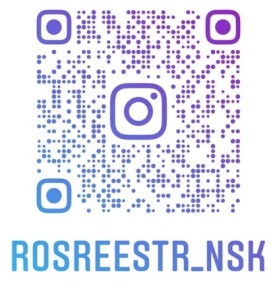 Телефон для консультаций 8-800-100-3434Управление Федеральной службы государственной регистрации кадастра и картографии по Новосибирской областиrosreestr.gov.ruПочему важно оформить права на недвижимость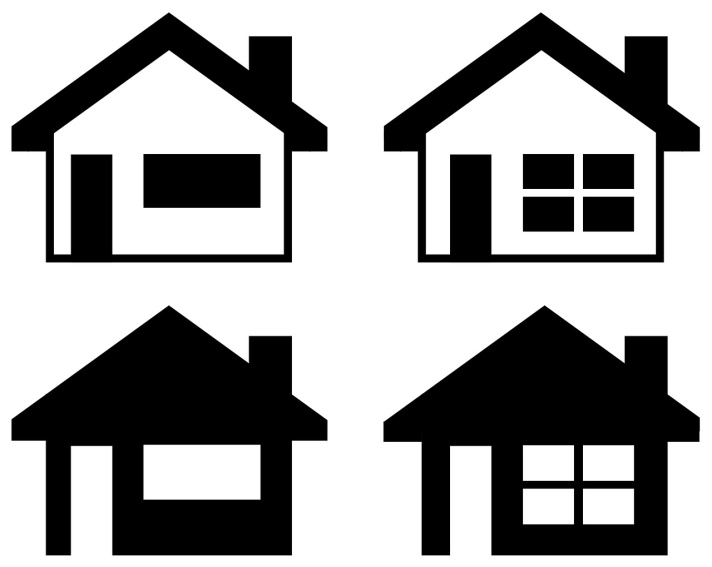 Новосибирск2021